CONFIDENTIAL REFERENCESGRANTS FOR THE MASTER’S DEGREE IN EUROPEAN INTERDISCIPLINARY STUDIES AT THE NATOLIN CAMPUS (WARSAW) OF THE COLLEGE OF EUROPE Offered by the Public Diplomacy Council of CataloniaAcademic Year 2020-2021This document should be filled in by a university professor/lecturer linked to the candidate’s studies. It is confidential and under no circumstances will it be made public. The signatory must send this document directly to info@diplocat.catNAME AND SURNAME(S) OF THE CANDIDATE BACKED BY THESE REFERENCES:First & last name(s)	NAME AND SURNAME(S) OF THE UNDERSIGNED:First & last name(s)	Title(Professor, lecturer, assistant professor, associate professor, other)	University	DepartmentAddress	City & countryEmail address	Phone or mobile phone numberWhat is or has been your academic relationship with the candidate?Professor/lecturer   (in this case indicate the following)1. Name of the subject	     		2. Cycle: 	a. First cycle 					b. Second cycle					c. Postgraduate, master, PhD	3. Final qualification     Research Supervisor (in this case indicate the following)Doctoral thesis	Dissertation	Others    	     	Title of the research	     Compared with the other students graduated in the same year, what is the level of the candidate?Exceptional	     Above average	     Average		     Below average	     	General evaluation of the candidate:Other comments or recommendations:  Information on the protection of personal data  Processing: Scholarships and  Grants Data controller: Patronat Catalunya Món-Public Diplomacy Council of Catalonia (PCM-DIPLOCAT). Purpose: to process the scholarships and grants awarded by Patronat Catalunya Món-Public Diplomacy Council of Catalonia (PCM-DIPLOCAT) and the resulting procedures or incidents. Legal basis : consent of the data subject. Recipients: the data will be transferred, with the consent of the data subject, to the Ministry of Economy and Finance and to the Tax Agency, in accordance with the regulations corresponding to each tax applicableat any time and, if applicable, to the data processor. Rights of the data subject you can exercise the rights to access, rectify, delete or object to your personal data or restrict the processing by contacting the Patronat Catalunya Món – Public Diplomacy Council of Catalonia.To exercise these rights, you may send an email to lopd@diplocat.cat. Further information: for further information, please go to the website http://www.diplocat.cat.If you consider that your rights have not been duly addressed, you have the right to file a complaint with the Catalan Data Protection Authority.Place and date	Signatureexceptionalhigh  medium     low    indeterminateInterest in issues related to international relationsAbility to carry out a postgraduate degree abroadCommitment to their aimsIntellectual capacitySense of initiative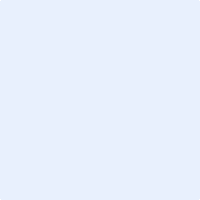 